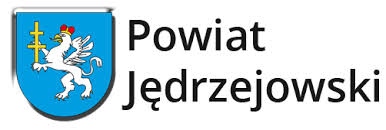 ANKIETA PREFERENCJI PRZEWOZOWYCH PASAŻERÓW W POWIECIE JĘDRZEJOWSKIMPouczenie: 	Ankietę należy wypełnić zaznaczając znakiem X odpowiednią odpowiedź. Możliwe jest zaznaczenie więcej niż jednej odpowiedzi. 1. Czy w ciągu ostatnich 12 miesięcy podróżowała Pani/Pan publicznym transportem              zbiorowym? a) TAK									b) NIE										2. Jak często korzysta Pani/Pan z publicznego transportu zbiorowego? (proszę wybrać      jedną odpowiedź)  a) codziennie									b) kilka razy w tygodniu							c) kilka razy w miesiącu							d) sporadycznie (raz na kwartał lub rzadziej)				3. Jaki jest Pani/Pana najczęstszy cel podróży transportem publicznym? (proszę wybrać      jedną odpowiedź)a) dojazd do/z pracy								 b) dojazd do/z szkoły/uczelni							c) sprawy służbowe								d) wyjazd prywatny									e) inne (jakie?)…………………………………………………….. 								4. Ile czasu zabiera Pani/Panu dotarcie komunikacją zbiorową do wyznaczonego celu      podróży (proszę wybrać jedna odpowiedź)a) do 5 minut									 b) 5-15 minut									c) powyżej 15 minut								5. Ile czasu zabiera Pani/Panu dotarcie na przystanek komunikacji publicznej (proszę     wybrać jedną odpowiedź)a) poniżej 20 minut								 b) 20-40 minut								c) powyżej 40 minut								6. W jakich godzinach korzysta Pani/Pan najczęściej z usług publicznego transportu      zbiorowego? (proszę wybrać maksymalnie 2 odpowiedzi)a) porannych									 b) południowych								c) popołudniowych								d) wieczornych								7. Co ma dla Pani/Pana największe znaczenie przy wyborze publicznego transportu      zbiorowego? (proszę wybrać maksymalnie 3 odpowiedzi) a) częstotliwość kursowania							 b) punktualność wykonywanych przewozów						c) łatwość zakupu biletu							d) niezawodność								e) wygoda podróży								f) atrakcyjna cena biletu							 g) odpowiednia jakość taboru  						h) bliska lokalizacja przystanku/dworca					i) bezpieczeństwo podróży							j) czas podróży								k) brak własnego środka transportu						8. Jak ocenia Pani/Pan jakość usług przewozów pasażerskich w transporcie drogowym     (w skali od 1 do 5, gdzie 1 oznacza ocenę negatywną, 2 - dopuszczającą, 3 -    dostateczną, 4 - dobrą, a 5 ocenę bardzo dobrą)					1	2	3	4	5a) częstotliwość połączeń		 				b) punktualność 										c) łatwość zakupu biletu						d) niezawodność							e) czystość								f) wygoda podróży							g) atrakcyjna cena biletu						 h) jakość taboru  							i) bezpieczeństwo podróży						j) szybkość podróży							k) bezawaryjność							l) dostosowanie do potrzeb osób 	    z niepełnosprawnościami						m) dostępność miejsc siedzących					n) udogodnienia zwiększające     atrakcyjność podróży    (klimatyzacja, Wi-Fi)								9. Skąd czerpie Pani/Pan informację dotyczącą kursowania publicznego transportu      zbiorowego (proszę wybrać dowolną ilość odpowiedzi)a) ze zbiorczego rozkładu jazdy w internecie 						 b) z tablicy informacyjnej na dworcu 							c) z rozkładu jazdy na przystanku						d) ze strony internetowej przewoźnika					e) od kierowcy autobusu							f) telefonicznie od przewoźnika						 g) z innej formy  								10. Podróżując komunikacją zbiorową jaki bilet Pani/Pan najczęściej kupuje? a) jednorazowy								 b) okresowy									c) służbowy									d) inny………………………………………………..			11. Czy przebieg istniejących linii komunikacyjnych jest właściwy? a) TAK									 b) NIE 									12. Jeżeli pożądane są zmiany, to należałoby zmienić: a) zwiększyć ilość kursów							 b) zmienić trasy przejazdu							c) zwiększyć pojemność pojazdów						d) inne zmiany, jakie?......................................................................		13. Czy według Pani/Pana w ostatnich 2-3 latach nastąpiła zmiana w zakresie realizacji        usług publicznego transportu zbiorowego? a) tak, nastąpiła duża poprawa						 b) tak, nastąpiła niewielka poprawa						c) jakość usług nie uległa zmianie						d) jakość uległa pogorszeniu							14. Które z poniższych elementów według Pani/Pana mogą zdecydować o zamianie       użytkowania samochodu na rzecz publicznego transportu zbiorowego? (proszę       wybrać maksymalnie 3 odpowiedzi) a) skrócenie czasu dojazdu w stosunku do dojazdu samochodem				b) poprawa punktualności kursowania							c) większa dostępność komunikacji w dni świąteczne 					d) rozwój zaawansowanych systemów informowania pasażera 		e) atrakcyjna cena biletów							f) użytkowanie taboru o wyższym standardzie				 g) likwidacja barier transportowych dla osób z niepełnosprawnościami     i o ograniczonej mobilności  						h) bliska lokalizacja przystanku/dworca					i) bezpieczeństwo podróży							j) czas podróży								k) brak własnego środka transportu					Metryczka respondenta(obowiązkowa do wypełnienia)Mieszkaniec gminy:Jędrzejów								Sędziszów								Małogoszcz								Nagłowice								Oksa									Słupia Jędrzejowska							Sobków								Wodzisław								Imielno								Miejsce zamieszkania:miasto									           wieś									                       Płeć:kobieta								mężczyzna 								Wiek:do 18									19-30											31-45									46-60									61-70									71 i więcej								Wykształcenie:podstawowe, gimnazjalne						zawodowe								średnie								wyższe zawodowe (licencjat) 					wyższe (magisterskie i pozostałe) 					Statusosoba pracująca							osoba bezrobotna							emeryt/rencista							student 								uczeń									UWAGI: ……………………………………………………………………………………………………………………………………………………………………………………………………………………………………………………………………………………………………………………………………………………………………………………………………………………………………………………………………………………………………………………………………………………………………………………………………………